Publicado en Madrid el 08/04/2020 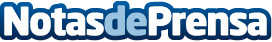 iFixRapid explica cómo reparar productos Apple durante el período de cuarentenaServicios Técnicos como iFixRapid continúan abiertos durante el estado de alarma para que los usuarios puedan seguir utilizando su Mac, iPhone o iPad con normalidadDatos de contacto:iFixRapid 91 704 58 09 Nota de prensa publicada en: https://www.notasdeprensa.es/ifixrapid-explica-como-reparar-productos-apple_1 Categorias: Nacional Madrid Consumo Dispositivos móviles Innovación Tecnológica http://www.notasdeprensa.es